테이블 적재쿼리 결과를 로그프레소 테이블에 저장합니다. 테이블 목록에서 데이터를 저장할 테이블을 선택합니다.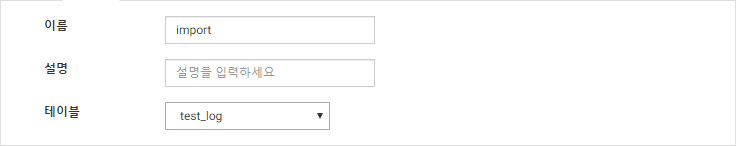 